Dokumentation im Corona-Jahr 2019/20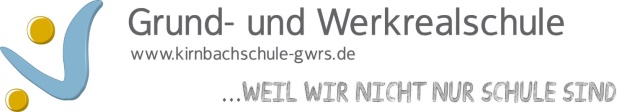 DEUTSCH Klasse 2bName der Lehrkraft: M. KochDatum der Dokumentation: 28. Juli 2020Klasse in 2019/20Das haben wir bereits erledigtDas muss noch intensiver geübt werden/ Das musste noch offen bleibenSprache und Sprachgebrauch untersuchen:Nomen:Menschen, Tiere, Pflanzen, DingeEinzahl und MehrzahlZusammengesetzte NomenNomen mit -chen und -leinArtikel:bestimmter Artikelunbestimmter ArtikelVerben:GrundformPersonalformAdjektive:Adjektive verändern sich (im Homeschooling vertieft)Satzarten:AussagesatzAufforderungssatz/ AusrufesatzFragesätze mit und ohne FragewörterWortstamm/ EndungWortfamilienWortfelderSprache und Sprachgebrauch untersuchen:Verben:Verben mit Vorsilben (an-, auf-, aus-, und nach-)Richtig schreiben:Strategien:Großschreibung von SatzanfängenGroßschreibung von NomenSchwingenAbleitenVerlängernMerkwörter mit V,vMerkwörter mit aa,ee,ooDoppelter MitlautDiktattrainingAlphabetAlphabet aufsagenWörter nach dem Alphabet ordnenWörterbuchSelbst-, Mit-, Um- und ZwielauteRichtig schreiben:Merkwörter:Dehnungs-hWörter mit ieWörter mit ng und nkSilbentrennungTexte verfassen:Gedichte abschreibenEine Geschichte zu Bildern schreibenEine Geschichte weiter schreibenEine Handlungsabfolge in die richtige Reihenfolge bringen (Rezept)Brief schreibenBriefumschlag beschriftenTexte verfassen:Einladung schreibenGedichte selbst verfassenTexte verfassen und überarbeitenEinen Steckbrief schreibenEine Bastelanleitung schreibenSonstiges:Einführung aller SchreibschriftbuchstabenFüllerregeln im Homeschooling besprochenUmgang mit dem Füller im Homeschooling erlerntLesetrainigLeseverständnisSonstiges:Lesetagebuch im Homeschooling bearbeitetBuchpräsentationBuchstabenverbindungen bei der SchreibschriftLesen einer Ganzschrift